8th Grade Internet Based Assignments and InformationWEEK TWO: April 6-10English Language Arts8th grade ELA Online Classroomhttps://classroom.google.com/u/1/c/NTc4NDE3NDk0NTdaClass Code: dd75cqiNoredink.com- Sign in under your account and you should be able to practice anything you want, but pay special attention to skills dealing with combining sentences, FANBOYS, THAMOs, SWABIs, colons, and semicolons.  Social StudiesOur main online link will be Google Classroom:www.classroom.google.com  DIRECTIONS: Students can access their “google drive” through their “google classroom” in “classwork”.  Students will use their school issues STU google account to access all apps.Username: Students firstname.lastname@stu.mpisd.netPassword: Students birthdaympd  ex: 01052006mpdStudents should always log into apps using their school issued google STU account. This is great practice to get ready for High School. Other links/resources that may be used while in students google classroom assignments:www.quizlet.comwww.quizizz.comwww.vocabulary.comwww.flipgrid.com www.edpuzzle.comwww.youtube.com www.exploros.com  https://www.google.com/drive/Remind101 may be used by student’s direct teacher to communicate:Mr. ShaversMr. HenryCoach HallonquistCoach Buhler @buhler8thIf a student's account is not working please contact your “teacher contact” to resolve the issue. AlgebraPlease follow instructions in the course 1st Period: https://classroom.google.com/u/1/c/NDcxNjQwMDU3NDda 2nd Period: https://classroom.google.com/u/1/c/NDc4OTk3NDc5Nzha4th Period: https://classroom.google.com/u/1/c/NDc4OTk3NDc5OTRa5th Period: https://classroom.google.com/u/1/c/NDc5MTA4NDcwNzla8th Period: https://classroom.google.com/u/1/c/NDc5MTEzNjgwMDha9th Period: https://classroom.google.com/u/1/c/NDc5MTEzNjgwMjJa1st Period: 5vlqini2nd Period: 5ulplqb4th Period hcmarvc5th Period: 7abeuyd8th Period: hpolbls9th Period: qhxh2ijMathhttps://drive.google.com/file/d/1Lg084voW0ALQh18IrACpHHSM375_PutQ/view?usp=sharingSciencePlease join our google classroom with code: odjp6fcEcosystems:https://docs.google.com/presentation/d/1sHd9pOIPPf25mfxqoh_t5Y-pOBV6Sl6f7vutWQHaNiU/edit?usp=sharingCoral Reef Ecosystems:https://docs.google.com/presentation/d/18gSHC7BYEFXMDUszQoPmX9IJOt6E-XKvSMUJcJr2zcw/edit?usp=sharingElective Online Assignments Health: Lesson: Watch-https://www.youtube.com/watch?v=-J1hmmy1OB4Assignment:https://quizizz.com/admin/quiz/57846046a30a491f6bab6131/my-plate-healthy-eating-quiz-select “practice”Art: https://www.pbslearningmedia.org/collection/elements-of-art/#.XoIDnYhKjb4https://www.youtube.com/watch?v=HZPIbqDFLI8Business Marketinghttp://learn.aeseducation.com/ Remember your login name is ID@student.mpisd.net and the password you created. If for some reason you cannot login or forgot your password please email me jjones2@mpisd.net and I can reset both of them if needed. I know not all of our students are not finished with Personal Financial Literacy module so it is currently still open. Outdoor adventure https://tpwd.texas.gov/huntwild/wild/species/lmb/https://tpwd.texas.gov/huntwild/wild/species/ccf/https://tpwd.texas.gov/huntwild/wild/species/crappie/https://tpwd.texas.gov/huntwild/wild/species/wcp/https://www.youtube.com/watch?v=NThAEFAwj1APE Directions can be found in the complete packet online. ESL1st Period    ESL	    ttps://quizlet.com/join/66zF3qjmzDownload the Duolingo app and join your class period. I can see you logs in and the activities that you do and for how long you stay in the app.1st period ESL 	https://www.duolingo.com/o/dqzgkz or use this classroom code: DQZGKZDanceLearn any style of dance routine from YouTube or TikTok) or create your own.Spanish 3rd Period Spanish			 https://quizlet.com/join/xgu7qz8ER	7th period Spanish 			https://quizlet.com/join/rrZnr4ge38th Period Spanish			https://quizlet.com/join/yKFtzRVvyDownload the Duolingo app and join your class period. I can see you logs in and the activities that you do and for how long you stay in the app.3rd Period	https://www.duolingo.com/o/qdpyxt or use this classroom code: QDPYXT7th period 	https://www.duolingo.com/o/zpqqhu or use this classroom code: ZPQQHU8th period	https://www.duolingo.com/o/evbjeg  or use this classroom code: EVBJEGSTEMThe link to the Google Classroom is:https://classroom.google.com/u/0/c/NDg2OTI2NDA1ODNa/a/NTc3ODQ3MDU5ODha/details

Theatre Production class The radio play the Maltese Falcon can be found on the link below, we will have a zoom video chat and study it together so you will have to load the zoom app on your phone and I will text you the times and meeting code.  Please read the play before Wednesday.http://genericradio.com/series/academyawardtheaterTheatre Arts classesRead a children’s story either online or from a book at home.  After reading the book I what you to design the set on paper draw and color or use a picture collage to show your vision of how the stage should look for the play version of that story. (assignment for the week of Mar. 30-April 4, 2020).Next write a four-scene skit that adapts the story in script form.  You may have a narrator plus the characters. Please follow the format we have used in class for script writing.  Fill free to change the setting, and time period of the story. (assignment for April 6-10, 2020).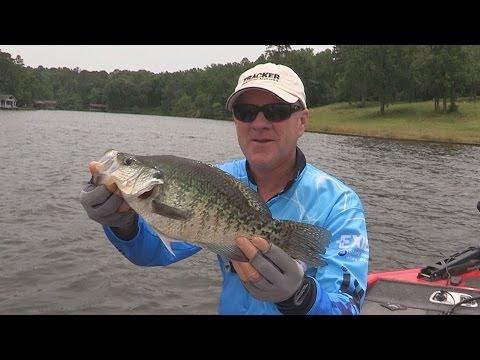 FOX Sports Outdoors PREVIEW #13 - 2015 Cypress Springs Texas Crappie Fishing - YouTubewww.youtube.comTake a quick look at some great crappie action from Cypress Springs Lake in east Texas. See the full episode Thursday night and this weekend on SportSouth Ne...